О проведении «Всероссийской эстафеты здоровья»Уважаемые коллеги!В соответствии с планом мероприятий тематического года «Спорт. Здоровье. Долголетие» (далее – Год), утверждённым Постановлением Исполкома Профсоюза № 4-3 от 15 декабря 2020 года и Планом проведения Года, утвержденным постановлением Президиума краевой организации №6-9 от 01.02.2021 года, на 7 апреля 2021 года запланировано проведение «Всероссийской эстафеты здоровья» (далее - Эстафета), приуроченной ко Всемирному Дню здоровья.Просим вас организовать участие образовательных организаций в Эстафете. Рекомендации по организации и проведению «Всероссийской эстафеты здоровья» прилагаются.Обращаем внимание, что при проведении фото и видеосъемки мероприятий возможно использование планшетов и телефонов. В этом случае видеосъемка должна быть горизонтальной.Фотографии высокого качества (в формате JPEG , размер изображения не менее 2500 и не более 5700 пикселей по его длинной стороне) и видео просим направлять в отдел по связям с общественностью и информационным технологиям на e-mail: profobrkk@gmail.com с текстовым описанием (полное наименование образовательной организации) до 9 апреля 2021 года для их дальнейшей публикации в газете «Мой Профсоюз» и подготовки рекламно-издательской продукции по итогам Года. Приложение на 2 л. в 1 экз.Заместитель председателя					Э.В.Сурхаевисп.: Мазницкая Л.А., Журавская А.М.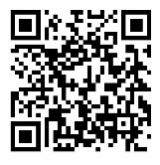 8(861)2557615Приложение 1Рекомендации по организации и проведению«Всероссийской эстафеты здоровья»Дата проведения: 7 апреля – Всемирный День здоровьяВ рамках тематического года Профсоюза «Спорт. Здоровье. Долголетие» (далее – Год) на 7 апреля 2021 года запланирована «Всероссийская эстафета здоровья».В этот день предлагается по всей стране (от Владивостока до Калининграда), во всех образовательных организациях, где действуют первичные профсоюзные организации, организовать и провести одно общее федеральное мероприятие: Утренняя зарядка (флешмоб – «Утренняя подзарядка») (далее – Акция) с обязательным освещением в Интернет-пространстве (сайты, социальные сети) и СМИ.Зарядка должна быть не очень сложная, не требующая специального оборудования, спортивной обуви или одежды, не чрезмерно долгая (до пяти минут чистого времени), НО интересная, зажигательная и настраивающая на позитив.Зарядку (флешмоб) можно проводить на улице (если позволяет погода) или в помещении, под музыку или под комментарий ведущего, с финальным слоганом (например: «Я (мы) выбираю (ем) здоровье!») или без него, в одно время по всем образовательным организациям территории (например, в 8.00) и все вместе: педагоги, обучающиеся и даже родители.Считаем, что акция, проведённая неформально, может стать не только объединяющим мероприятием Года, но и началом новой физкультурно-оздоровительной традиции в образовательных организациях.Помимо общепрофсоюзного марафона в этот день каждая первичная, территориальная организации могут провести свои мероприятия: «Уроки здоровья», психологические консультации по программе «Антистресс», лекции и мастер-классы по ЗОЖ, книжные выставки «Курс – ЗОЖ», экологические акции «Чистота - залог здоровья», конкурсы и выставки плакатов, посвященные здоровому образу жизни, производственную гимнастику «Большая перемена», иные просветительские, образовательные и физкультурно-оздоровительные и спортивные мероприятия.Информацию о ходе мероприятий, посвященных Всемирному дню здоровья, просьба публиковать СМИ, на официальных сайтах (страницах) организаций и дублировать в социальных сетях. Для этого можно выкладывать фотографии и краткие видеосюжеты в социальные сети сразу по её окончании и/или организовать трансляцию в режиме реального времени. Все публикации необходимо сопровождать хештэгами: #ПрофсоюзОбразованияКубани #эстафетаздоровья и/или логотипом Профсоюза, Года.Надеемся, что благодаря согласованным действиям всех организаций Профсоюза «Всероссийская эстафета здоровья» станет ярким событием в реализации мероприятий Года и вызовет широкий общественный резонанс, способствующий дальнейшему формированию позитивного образа Профсоюза.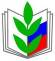 ПРОФСОЮЗ РАБОТНИКОВ НАРОДНОГО ОБРАЗОВАНИЯ И НАУКИ РОССИЙСКОЙ ФЕДЕРАЦИИ(ОБЩЕРОССИЙСКИЙ ПРОФСОЮЗ ОБРАЗОВАНИЯ)КОМИТЕТКРАСНОДАРСКОЙ КРАЕВОЙ ТЕРРИТОРИАЛЬНОЙ ОРГАНИЗАЦИИ ПРОФСОЮЗА
350000, г. Краснодар, ул. Красноармейская, 70 тел. 8(861) 259-59-12; факс 8(861) 259-75-95e-mail: kraikom@kubanprofobr.ru http://www.профсоюзобразования.рф /от 06.04.2021 г № 02-04/144на  №     ------    от   --------------,Председателям организаций Профсоюза